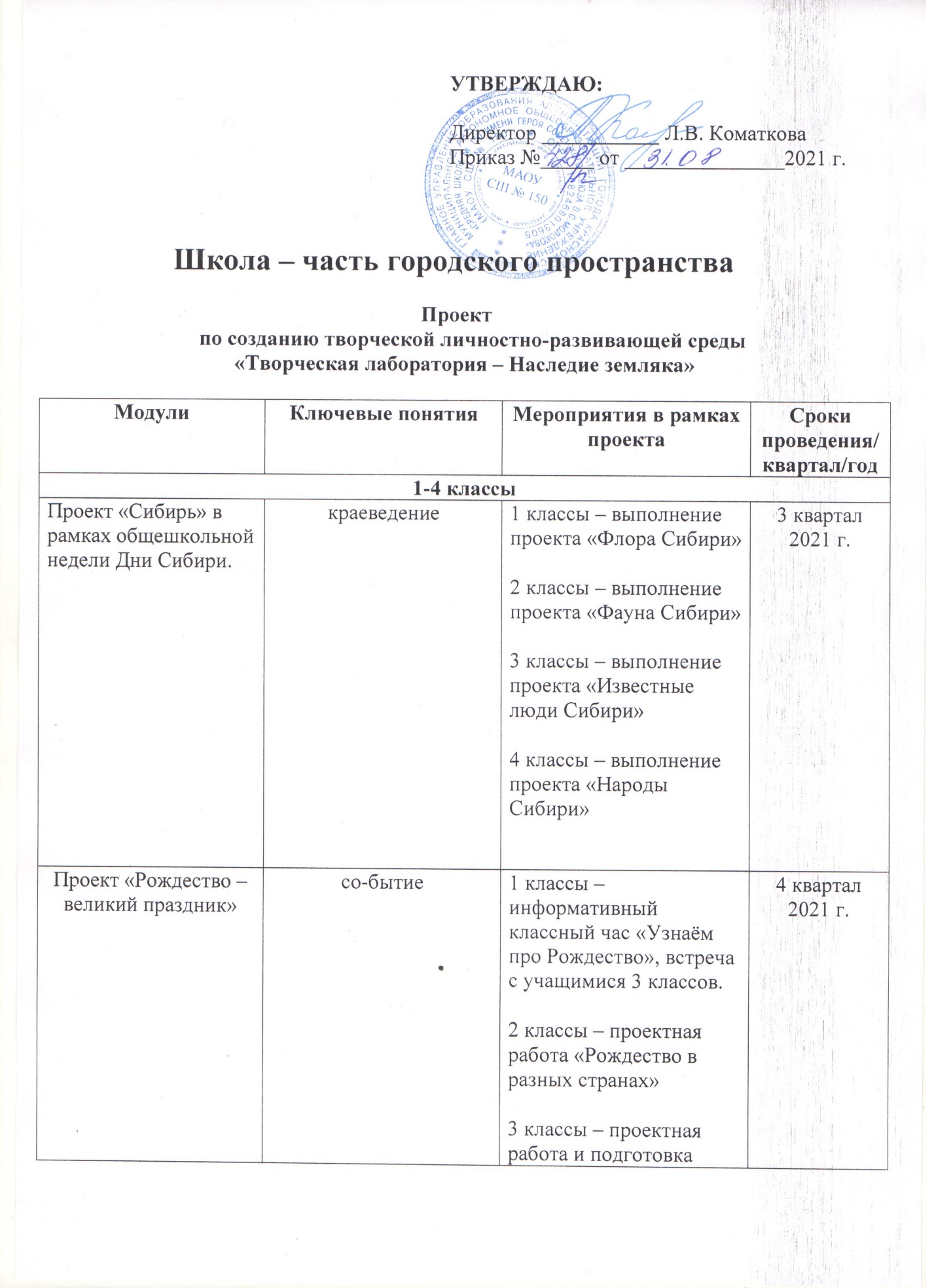 выступлений по теме «История Рождества»4 классы – проектная работа «Традиции празднования Рождества у разных народов России» Проект «Делать добро спеши»Со-бытиеБлаготворительная ярмарка (сбор средств для детей, нуждающихся в медицинской помощи)3, 4 квартал2021, 2022 гг.Экологическая неделя в начальной школе «Четыре стихии»экология1 классы – проектная работа «Сохраним чистый воздух»2 классы – проектная работа «Берегите природу от огня»3 классы – проектная работа «Берегите воду»4 классы – проектная работа «Почва – источник» 1,2 квартал 2022 г.5-9 классы5-9 классы5-9 классыХочу стать ДемирхановымКраеведение, городское пространство, творчество Демирханова как поэта, архитектора, профессия архитекторФоточеллендж «Архитектура от А до Я»3, 4 квартал 2021; 1-4 квартал 2022 г.Хочу стать ДемирхановымКраеведение, городское пространство, творчество Демирханова как поэта, архитектора, профессия архитекторОткрытый урок по компетенции «Графический дизайн» на базе колледжа сферы услуг и предпринимательства 1 квартал 2022 г.Хочу стать ДемирхановымКраеведение, городское пространство, творчество Демирханова как поэта, архитектора, профессия архитекторПодготовка к конкурсу «Территория Красноярский край». 4 квартал 2021 г., 1-4 квартал 2022Хочу стать ДемирхановымКраеведение, городское пространство, творчество Демирханова как поэта, архитектора, профессия архитекторЭкскурсия в библиотеку «Прославивший своё имя в камне»1 квартал 2022 г.Взгляни на город по-новому. проект «Собачьи радости»Городское пространство, экологияОпрос среди школьников; опрос жителей микрорайона «Взлётка»1 квартал 2022 г.Взгляни на город по-новому. проект «Собачьи радости»Городское пространство, экологияРазработка макетов-табличек2 квартал 2022 г.10-11 классы10-11 классы10-11 классыПроект «Стоп.буллинг»: Социальное проектированиеИнтерактивное занятие на базе Аэрокосмического университета4 квартал 2021 г.Проект «Стоп.буллинг»: Социальное проектированиеГородской конкурс «SKILLSантибуллинг»1 квартал 2022 г.Проект «Стоп.буллинг»: Социальное проектированиеСоциальный эксперимент «Город – сцена»2 квартал 2022 г.ЗооканикулыПрофессии, связанные с животными; стажировки. Ипподром, Роев ручей, аграрный техникум, контактный зоопаркЭкскурсии, стажировки4 квартал 2021 г.ЗооканикулыПрофессии, связанные с животными; стажировки. Ипподром, Роев ручей, аграрный техникум, контактный зоопаркЭкскурсии, стажировки1 квартал 2022 г., 1-4 квартал 2022РОДНОЕ НЕБОПосвящен Герою Советского Союза В.С. Молокову5-11 классРОДНОЕ НЕБОПосвящен Герою Советского Союза В.С. Молокову5-11 классРОДНОЕ НЕБОПосвящен Герою Советского Союза В.С. Молокову5-11 классРОДНОЕ НЕБОПосвящен Герою Советского Союза В.С. Молокову5-11 классПроект «Родное небо»Краеведение Онлайн-квест4 квартал 2021 г.Проект «Родное небо»Краеведение Авиахаб «Р-5»1 квартал 2022 г.Проект «Родное небо»Краеведение Переиздание книги В.С. Молокова «Родное небо» (иллюстрации, кроссворды, сценарий урока – подготовлены школьниками)1 квартал – 4 квартал 2022 г.Проект «Родное небо»Краеведение Экскурсии «Крылья Взлётки»2 квартал - 4 квартал 2022 г.